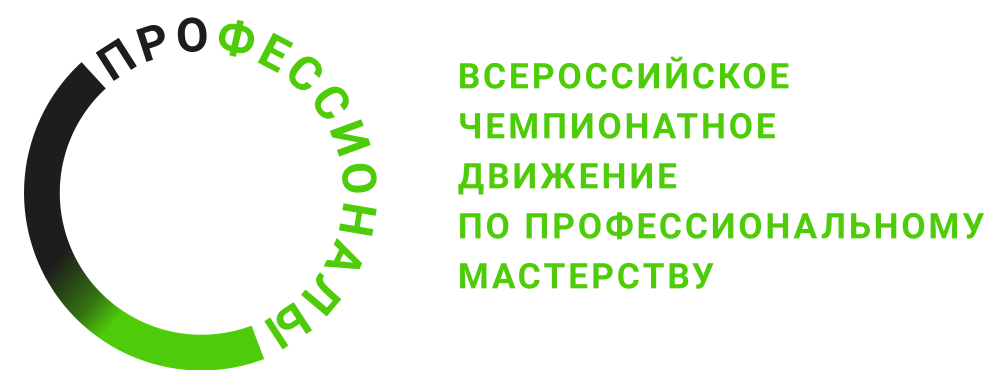 ПРОГРАММА ПРОВЕДЕНИЯРегионального этапа Чемпионата по профессиональному мастерству «Профессионалы» 2024 г.по компетенции «Автоматизация бизнес-процессов организаций»Юниоры
Общая информацияОбщая информацияПериод проведенияМесто проведения и адрес площадкиФИО Главного экспертаКонтакты Главного экспертаД-1  /  датаД-1  /  дата09:00 – 09:30Аккредитация экспертов на площадке, знакомство, инструктаж09:30 – 12:30Обучение экспертов, распределение ролей между экспертами, работа с заданием и критериями оценки, заполнение и подписание протоколов и ведомостей. 12:30 – 13:30Обед12:30 – 13:00Аккредитация конкурсантов на площадке, знакомство, инструктаж13:00 – 15:00Жеребьевка рабочих мест, проверка рабочих мест15:00 – 16:00 Ознакомление с конкурсным заданием. Заполнение и подписание протоколов и ведомостей.Д1 / датаД1 / дата9:00 – 9:15Сбор участников и экспертов на площадке9:15 – 9:30Ознакомление с конкурсным заданием (сессия 1). Установочный брифинг от эксперта-наставника9:30 – 10:30Выполнение задания (сессия 1)10:30 – 10:45Технологический перерыв10:45 – 11:15Выполнение задания (сессия 1, продолжение)11:15 – 12:00Обед12:00 – 12:15Ознакомление с конкурсным заданием (сессия 2). Установочный брифинг от эксперта-наставника12:15 – 13:15Выполнение задания (сессия 2)13:15 – 13:30Технологический перерыв13:30 – 14:30Выполнение задания (сессия 2, продолжение)14:30 - 16:30Демонстрация работ конкурсантами для оценки (при выполнении оценки на рабочих местах конкурсантов)В течение дняПроверка работ участниковД2 / датаД2 / дата9:00 – 9:15Сбор участников и экспертов на площадке9:15 – 9:30Ознакомление с конкурсным заданием (сессия 3). Установочный брифинг от эксперта-наставника9:30 – 10:30Выполнение задания (сессия 3)10:30 – 10:45Технологический перерыв10:45 – 11:15Выполнение задания (сессия 3, продолжение)11:15 – 12:00Обед12:00 – 12:15Ознакомление с конкурсным заданием (сессия 4). Установочный брифинг от эксперта-наставника12:15 – 13:15Выполнение задания (сессия 4)13:15 – 13:30Технологический перерыв13:30 – 14:30Выполнение задания (сессия 4, продолжение)14:30 - 16:30Демонстрация работ конкурсантами для оценки (при выполнении оценки на рабочих местах конкурсантов)В течение дняПроверка работ участниковД3  / датаД3  / дата9:00 – 9:15Сбор участников и экспертов на площадке9:15 – 9:30Ознакомление с конкурсным заданием (сессия 5). Установочный брифинг от эксперта-наставника9:30 – 10:30Выполнение задания (сессия 5)10:30 – 10:45Технологический перерыв10:45 – 11:15Выполнение задания (сессия 5, презентация)11:15 – 12:00Обсуждение чемпионата с участниками, совместное фото.12:00 – 13:00Обед13:00 – 16:00 Эксперты: проверка, внесение оценок, блокировка оценок, подписание протоколов.